	2012年7月6日，日内瓦尊敬的先生/女士，1	继2012年6月1日电信标准化局AAP-83号预告并根据A.8建议书（2008年，约翰内斯堡）第6.2段的规定，我谨通知您：第11研究组已在2012年6月15日举行的全体会议上批准了ITU-T Q.3304.1 v2新建议书案文。2	已批准的ITU-T Q.3304.1 v2新建议书的标题为：“第4号资源控制协议（rcp4）– 传输资源控制物理实体（TRC-PE）与传输物理实体（T-PE）之间Rc接口（Rc interface）的协议：COPS备选3	可通过ITU-T网站在线查询有关的专利信息。4	ITU-T网站上将很快提供预出版的建议书的案文。5	国际电联将尽快出版该建议书。顺致敬意！电信标准化局主任
	马尔科姆•琼森电信标准化局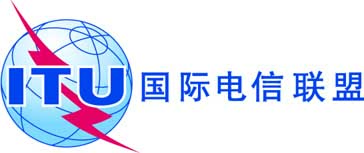 文号：电信标准化局第300号通函COM 11/SP- 致国际电联各成员国主管部门；- 致ITU-T部门成员；- 致ITU-T部门准成员；- 致ITU-T学术成员电话：
传真：电子邮件：+41 22 730 5858
+41 22 730 5853tsbsg11@itu.int抄送：- 第11研究组正副主席；- 电信发展局主任；- 无线电通信局主任事由：ITU-T Q.3304.1 v2修订建议书的批准